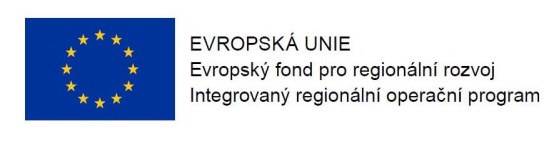 Program semináře pro žadatele k 10. výzvě v IROP„Kyberbezpečnost“ Datum:				11. 11. 2015	Místo konání:  	Krajský úřad Středočeského kraje 5 (vchod C Krajského úřadu Středočeského kraje z ulice Preslova, 1. patro, místnost č. 1096), zasedací místnost Zastupitelstva, Zborovská 11, Praha Zahájení:			11. 11. 2015, 9:30 hodinPředpokládané ukončení:	14:00 hodin9:00 – 9:30	Prezence účastníků	9:30 – 10:00	Zahájení, představení Integrovaného regionálního operačního programu, Řídicího orgánu IROP a Centra pro regionální rozvoj České republiky (zástupce ŘO IROP)10:00 – 11:00  	Problematika kybernetické bezpečnosti - požadavky  a terminologie zákona o kybernetické bezpečnosti, proces určení a technická podoba KII/VIS, technické aspekty bezpečnostních opatření podle vyhlášky 316/2014 Sb., proces posuzování projektu NBÚ pro vydání stanoviska (zástupce NBÚ)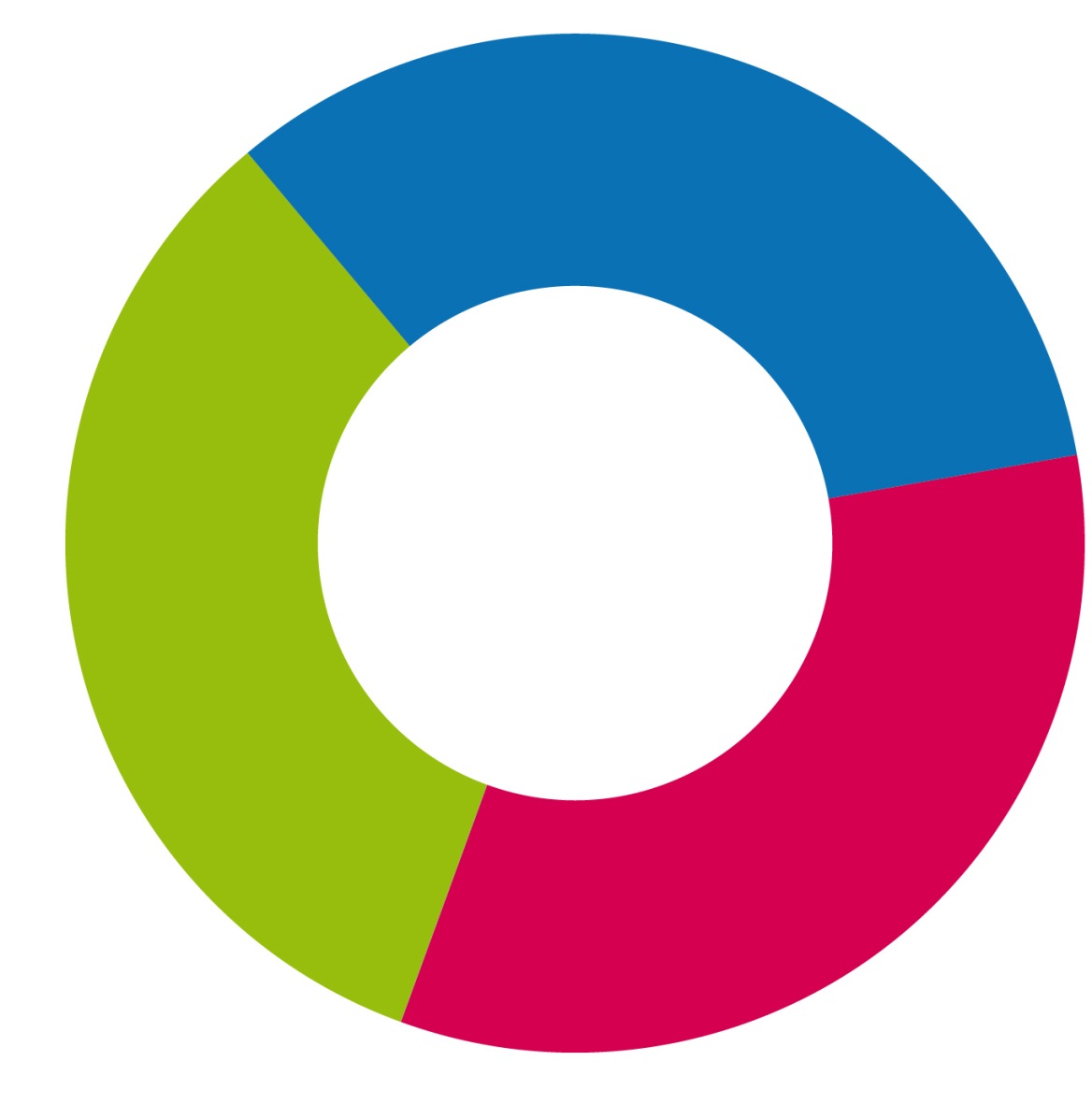 11:00 – 12:00        10. výzva IROP  „Kybernetická bezpečnost”: parametry výzvy, podporované aktivity, způsobilé výdaje, povinné přílohy žádosti (zástupce ŘO IROP)12:00 – 14:00	         Postup pro podání žádosti o podporu v MS2014+, systém hodnocení projektů a další administrace projektu, výběrová a zadávací řízení (zástupce CRR)14:00	Závěr 